AGENDA ITEMS:Review Bills for PaymentReview Travel RequestsReview FinancialsReview Board BudgetReview & Discuss InvestmentsOther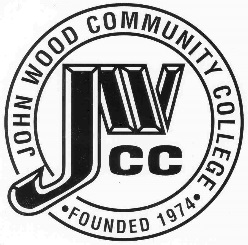                        Finance & Audit Committee AgendaMeeting Date:                                   05.17 23Meeting Time:                                   11:00 a.m.Meeting Location:                            C240